Seznam pomůcek pro 4. Dškolní rok 2018/2019SešityNakoupí hromadně pedagog a na začátku září 2018 vybere částku.V září se vybírá: 1x šťáva bez chemických barviv, 1x balení kapesníčků                                      Vše je vhodné podepsat! Lze použít i pomůcky z minulého roku.Třídní učitelka Bc. Zita NovákováVýtvarná výchova - Pracovní činnosti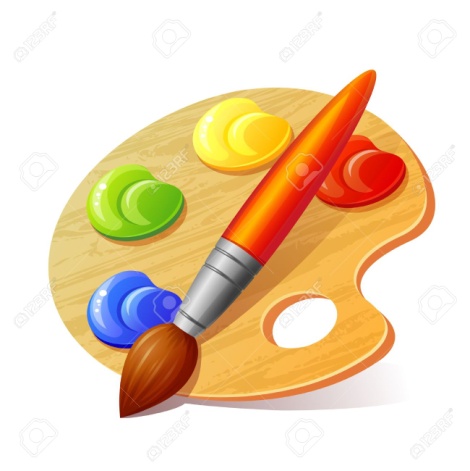 Kufřík na pomůckyPastelky – 12 barevKulatý a plochý štětec ( č.8 a č. 6)Lepidlo (tyčinka) Kores – 2xZástěra (košile)Temperové barvy Voskovky – max. 10 barevFixy – max. 10 barevSuché pastely Nůžky – ostré s kulatou špičkouVodové barvyTuš černá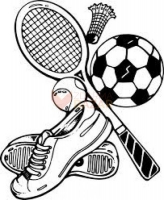 KlovatinaModelína, špejleBarevné papíry – sadaHadřík na VvIgelitová plena, kelímek na voduTělesná výchovaV látkovém sáčku:tričko, kraťasy, tepláky, cvičky, botasky, švihadlo                                     Další potřeby - dle pokynů pedagogaAktovka, penál - 2 pera (jedno náhradní), vždy náhradní náplň v penále !!!Ořezané tužky č. 1 a 2 a 3, ořezávátkoNa geometrii – pravítko 30 cm, trojúhelník s ryskou, kružítkoMalý ručník s poutkemPlastová láhev na pití, kelímek